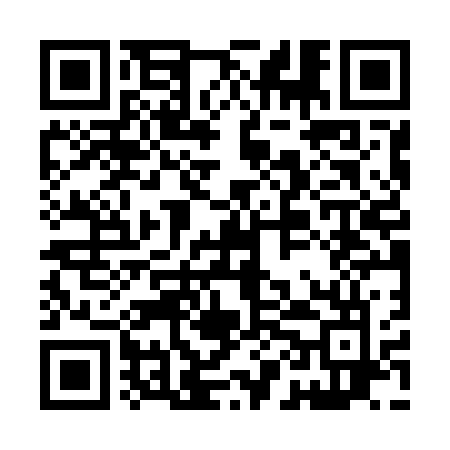 Prayer times for Borejov, Czech RepublicWed 1 May 2024 - Fri 31 May 2024High Latitude Method: Angle Based RulePrayer Calculation Method: Muslim World LeagueAsar Calculation Method: HanafiPrayer times provided by https://www.salahtimes.comDateDayFajrSunriseDhuhrAsrMaghribIsha1Wed3:135:3612:596:058:2210:352Thu3:095:3412:586:068:2410:383Fri3:065:3212:586:078:2510:414Sat3:035:3012:586:088:2710:445Sun3:005:2912:586:088:2910:476Mon2:565:2712:586:098:3010:507Tue2:535:2512:586:108:3210:538Wed2:495:2412:586:118:3310:569Thu2:465:2212:586:128:3510:5910Fri2:435:2112:586:138:3611:0211Sat2:435:1912:586:148:3811:0512Sun2:425:1712:586:158:3911:0613Mon2:415:1612:586:168:4111:0714Tue2:415:1412:586:178:4211:0715Wed2:405:1312:586:178:4311:0816Thu2:405:1212:586:188:4511:0817Fri2:395:1012:586:198:4611:0918Sat2:395:0912:586:208:4811:1019Sun2:385:0812:586:218:4911:1020Mon2:385:0612:586:228:5011:1121Tue2:375:0512:586:228:5211:1222Wed2:375:0412:586:238:5311:1223Thu2:365:0312:586:248:5411:1324Fri2:365:0212:586:258:5611:1325Sat2:365:0112:596:258:5711:1426Sun2:355:0012:596:268:5811:1527Mon2:354:5912:596:278:5911:1528Tue2:354:5812:596:279:0011:1629Wed2:344:5712:596:289:0111:1630Thu2:344:5612:596:299:0311:1731Fri2:344:5512:596:299:0411:17